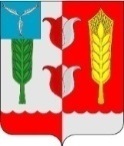 АДМИНИСТРАЦИЯКРАСНОПАРТИЗАНСКОГО МУНИЦИПАЛЬНОГО РАЙОНАСАРАТОВСКОЙ ОБЛАСТИПОСТАНОВЛЕНИЕОт    30 декабря   2022 года								№  157Руководствуясь статьей 179 Бюджетного кодекса Российской Федерации, на основании дополнительных требований  администрация Краснопартизанского муниципального района ПОСТАНОВЛЯЕТ:Внести в постановление администрации Краснопартизанского муниципального района от 17 декабря 2022 года № 126 «Об утверждении муниципальной программы «Профилактика терроризма и экстремизма в Краснопартизанском муниципальном районе на 2022-2024 годы» следующие изменения:1) в приложении: позицию 9 Паспорта изложить в следующей редакции:2) раздел 5 «Объем и источники финансирования программных Мероприятий» изложить в следующей редакции:«5. Объем и источники финансирования программных Мероприятий.	При планировании ресурсного обеспечения Программы учитывалась реальная ситуация в финансово-бюджетной сфере района.Финансовое обеспечение реализации муниципальной программы осуществляется за счет средств бюджета Краснопартизанского муниципального района. Общий объем финансирования Программы составляет 873,5 тыс. рублей (в ценах соответствующих лет), в том числе по годам: 2022г. – 661,5 тыс. руб., 2023г. –106,0 тыс. руб., 2023г. – 106,0 тыс.руб.3) строку 4.1 пункта 4 «Организационно-технические мероприятия по антитеррористической защищенности объектов социальной сферы» раздела «Перечень мероприятий по реализации муниципальной программы «Профилактика терроризма и противодействие экстремизму на территории Краснопартизанского муниципального района на 2022-2024 годы» изложить в следующей редакции:2. Настоящее постановление вступает в силу со дня официального опубликования.3. Контроль за исполнением настоящего постановления возложить на  заместителя главы администрации по финансовым, экономическим вопросам и управлению имуществом А.А. Касатова.О внесении изменений в постановление администрации Краснопартизанского муниципального района от 17 декабря 2021 года № 126 «Об утверждении муниципальной программы «Профилактика терроризма и экстремизма в Краснопартизанском муниципальном районе на 2022-2024 годы»Источники и объем финансированияФинансирование Программы осуществляется из бюджета Краснопартизанского муниципального района Саратовской области. Общий объем финансирования Программы составляет 873,5 тыс. рублей (в ценах соответствующих лет), в том числе по годам: 2022г. – 661,5 тыс. руб., 2023г. –106,0 тыс. руб., 2024г. – 106,0 тыс.руб.НаименованиеОтветственный исполнитель (соисполнитель, участник)Источники финансового обеспеченияОбъемы финансового обеспечения (всего)в том числе по годам реализациив том числе по годам реализациив том числе по годам реализацииНаименованиеОтветственный исполнитель (соисполнитель, участник)Источники финансового обеспеченияОбъемы финансового обеспечения (всего)2022г2023г2024гМуниципальная программавсего873,5661,5106,0106,0Муниципальная программаобластной бюджет*(прогнозно)0,00,00,00,0Муниципальная программафедеральный бюджет (прогнозно)*(2)0,00,00,00,0Муниципальная программаместный бюджет *(3)873,5661,5106,0106,0Муниципальная программавнебюджетные источники (прогнозно)*(4)0,00,00,00,0Муниципальная программав том числе по исполнителям:в том числе по исполнителям:в том числе по исполнителям:в том числе по исполнителям:в том числе по исполнителям:в том числе по исполнителям:Муниципальная программаОтдел образования администрации Краснопартизанского муниципального районавсего259,147,1106,0106,0Муниципальная программаОтдел образования администрации Краснопартизанского муниципального районаобластной бюджет (прогнозно)0,00,00,00,0Муниципальная программаОтдел образования администрации Краснопартизанского муниципального районафедеральный бюджет (прогнозно)0,00,00,00,0Муниципальная программаОтдел образования администрации Краснопартизанского муниципального районаместный бюджет259,147,1106,0106,0Муниципальная программаОтдел образования администрации Краснопартизанского муниципального районавнебюджетные источники (прогнозно)0,00,00,00,0МОУ «СОШ п.Горный»всего614,4614,40,00,0МОУ «СОШ п.Горный»областной бюджет (прогнозно)0,00,00,00,0МОУ «СОШ п.Горный»федеральный бюджет (прогнозно)0,00,00,00,0МОУ «СОШ п.Горный»местный бюджет614,4614,40,00,0МОУ «СОШ п.Горный»внебюджетные источники (прогнозно)0,00,00,00,0Основное мероприятие 4.1.Отдел образования администрации Краснопартизанского муниципального районавсего259,147,1106,0106,0Основное мероприятие 4.1.Отдел образования администрации Краснопартизанского муниципального районаобластной бюджет (прогнозно)0,00,00,00,0Основное мероприятие 4.1.Отдел образования администрации Краснопартизанского муниципального районафедеральный бюджет (прогнозно)0,00,00,00,0Основное мероприятие 4.1.Отдел образования администрации Краснопартизанского муниципального районаместный бюджет259,147,1106,0106,0Основное мероприятие 4.1.Отдел образования администрации Краснопартизанского муниципального районавнебюджетные источники (прогнозно)0,00,00,00,0Основное мероприятие 4.3.МОУ «СОШ п.Горный»всего614,4614,40,00,0Основное мероприятие 4.3.МОУ «СОШ п.Горный»областной бюджет (прогнозно)0,00,00,00,0Основное мероприятие 4.3.МОУ «СОШ п.Горный»федеральный бюджет (прогнозно)0,00,00,00,0Основное мероприятие 4.3.МОУ «СОШ п.Горный»местный бюджет614,4614,40,00,0Основное мероприятие 4.3.МОУ «СОШ п.Горный»внебюджетные источники (прогнозно)0,00,00,00,04.1.Техническое обслуживание тревожных кнопок вызова полиции в муниципальных учреждениях образованияежемесячнов течение 2022-2024 гг.318,047,1106,0106,0отдел образования администрации муниципального районаГлава  Краснопартизанского  муниципального районаЮ.Л. Бодров